Лот № 2 Нежитлові будівлі розташовані за адресою: Україна, Луганська область, місто Луганськ, вулиця Лінія желєзной дороги, 31а.Статус земельної ділянки: Договір оренди не укладавсяКадастровий номер земельної ділянки: не визначався
Право на земельну ділянку, що переходить до покупця, визначається згідно ст.377 Цивільного кодексу України та ст.120 Земельного кодексу України Стан: придатний до експлуатації. Фото лоту № 2: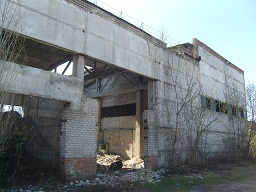 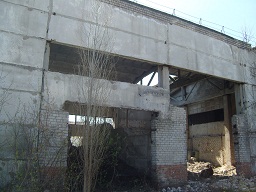 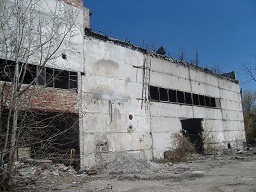 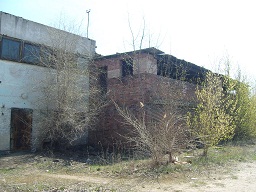 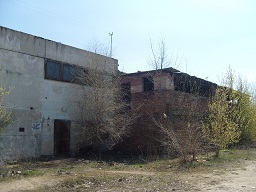 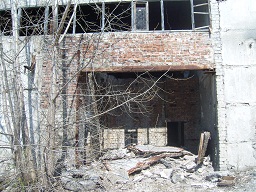 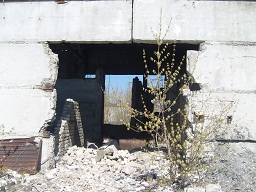 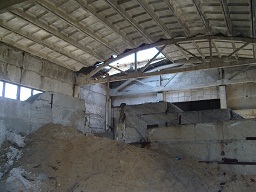 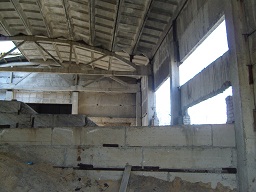 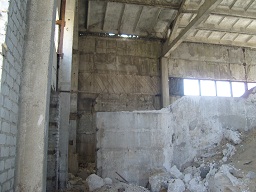 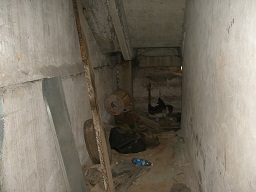 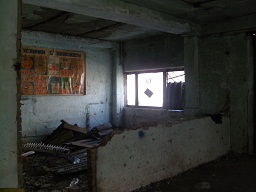 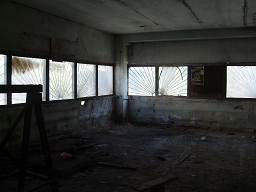 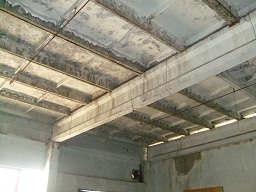 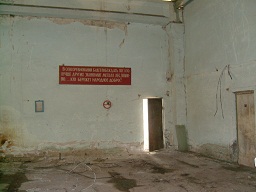 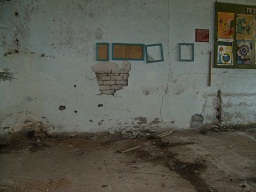 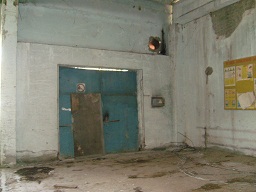 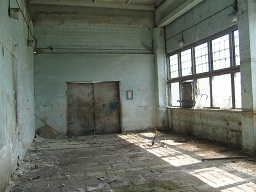 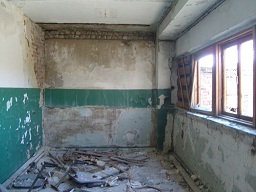 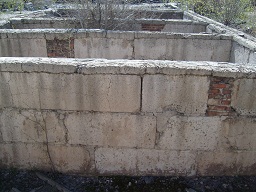 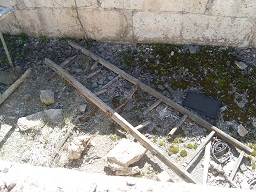 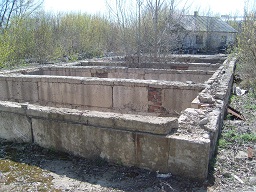 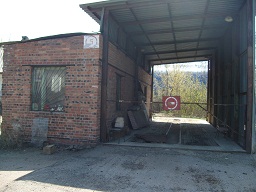 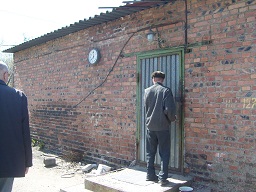 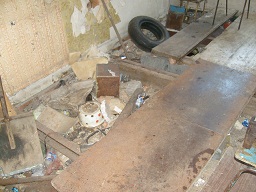 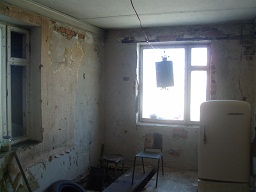 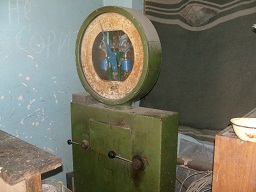 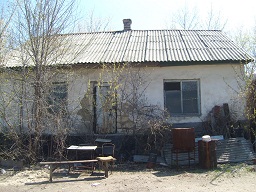 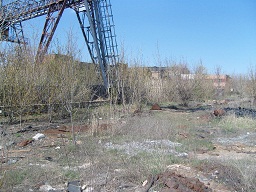 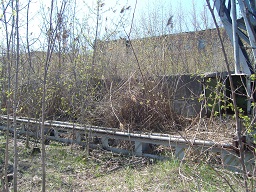 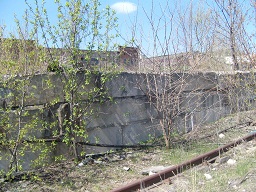 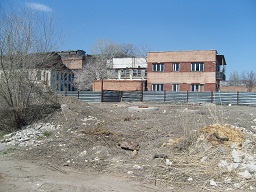 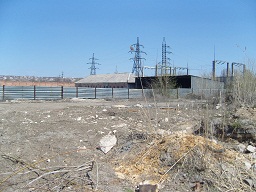 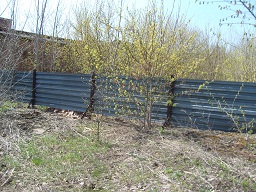 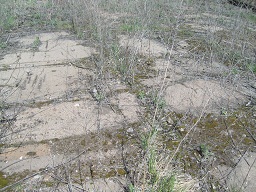 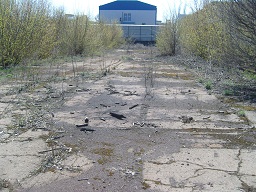 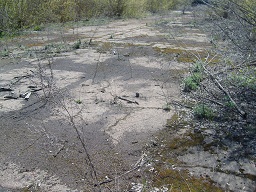 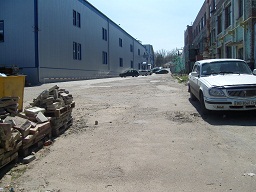 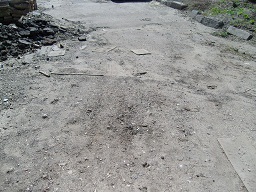 Технічна документація по лоту № 2: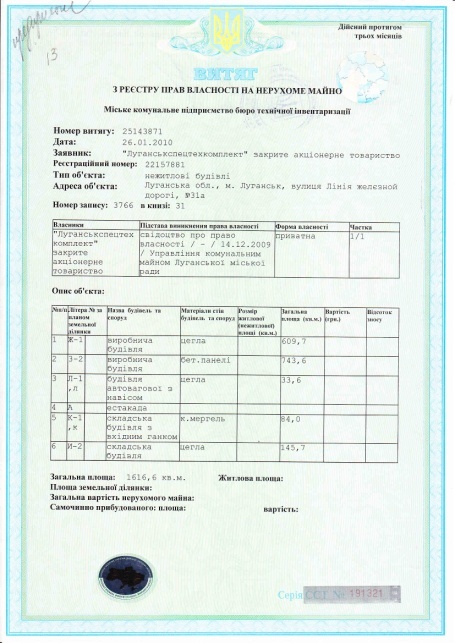 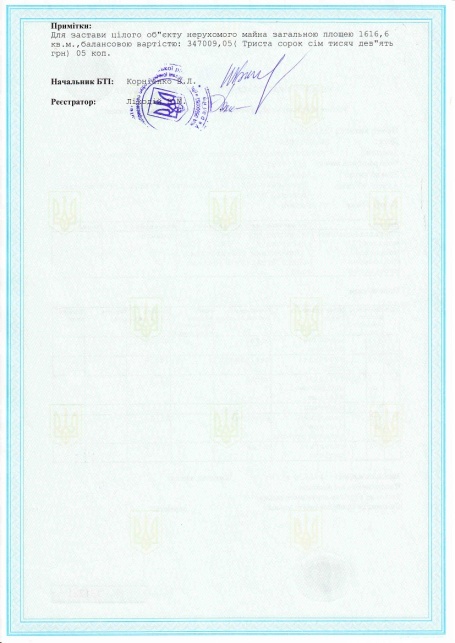 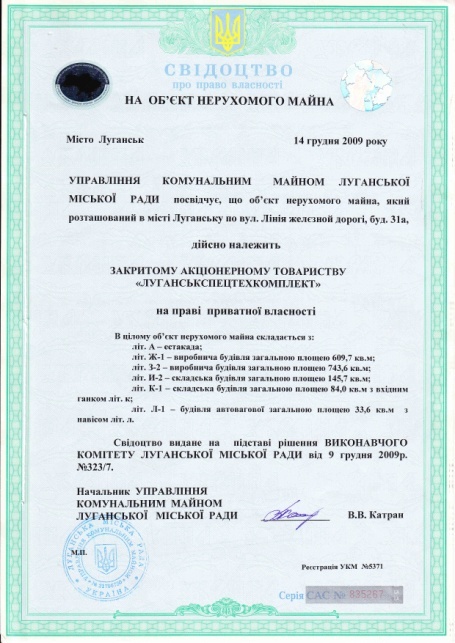 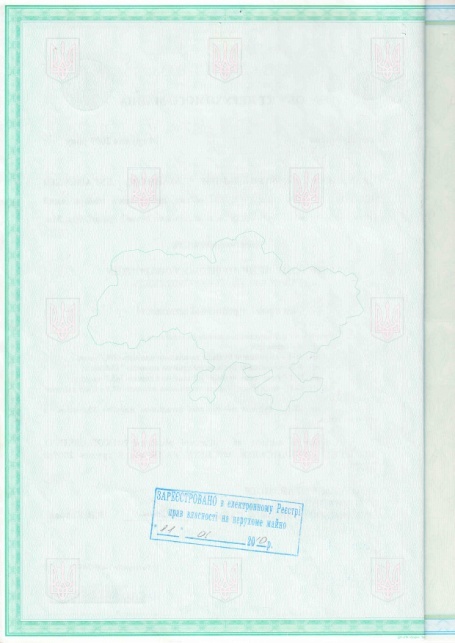 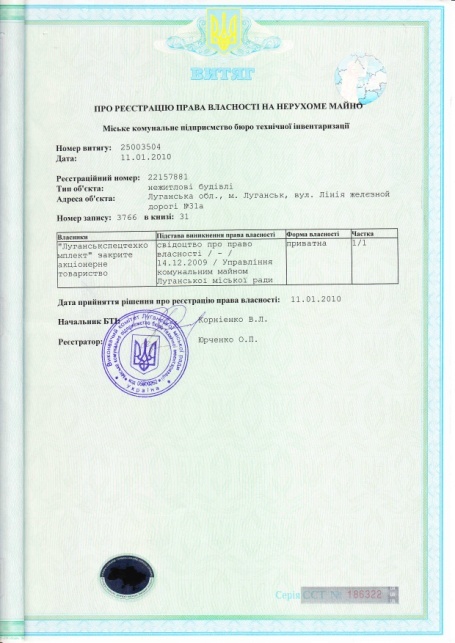 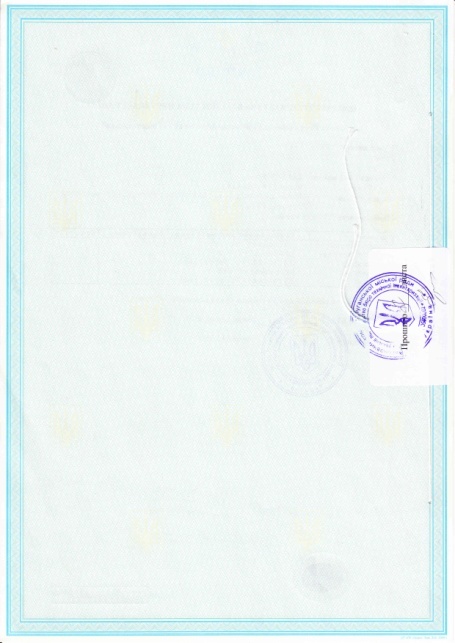 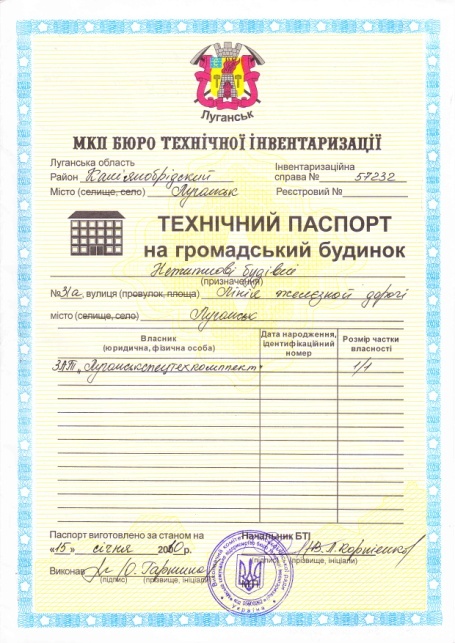 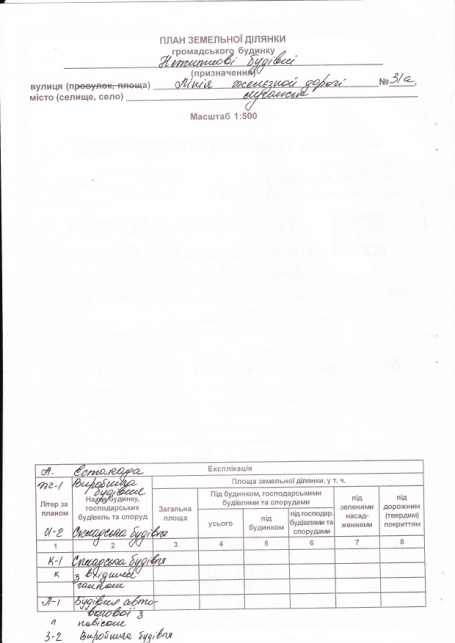 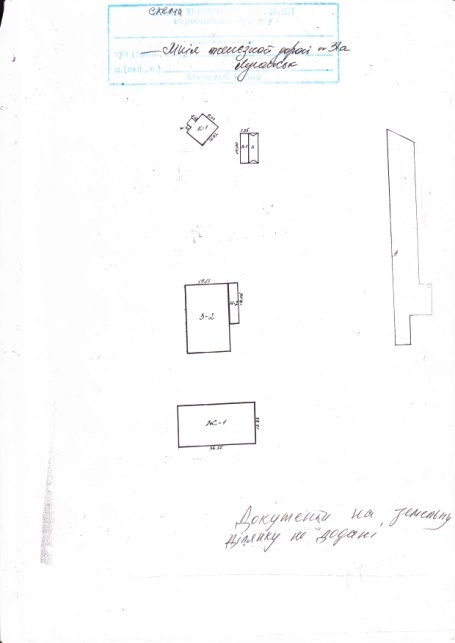 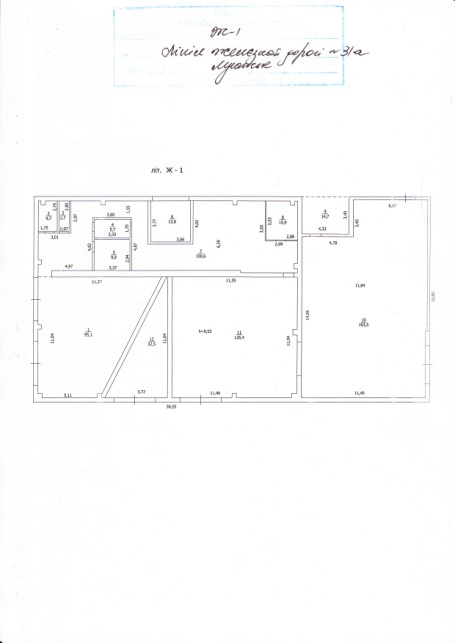 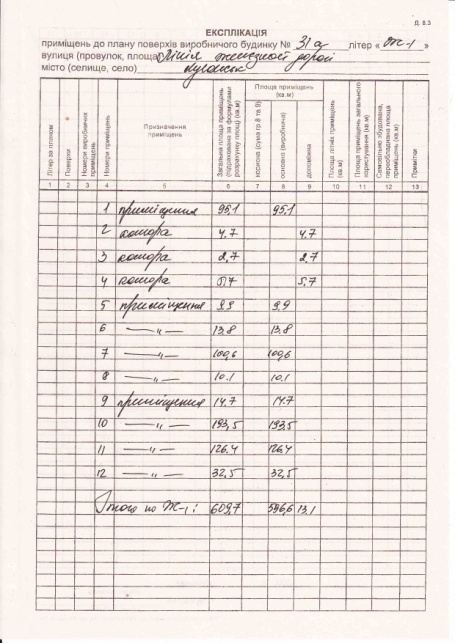 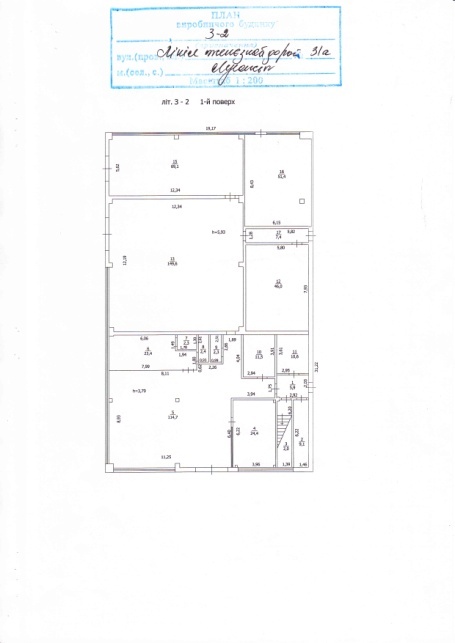 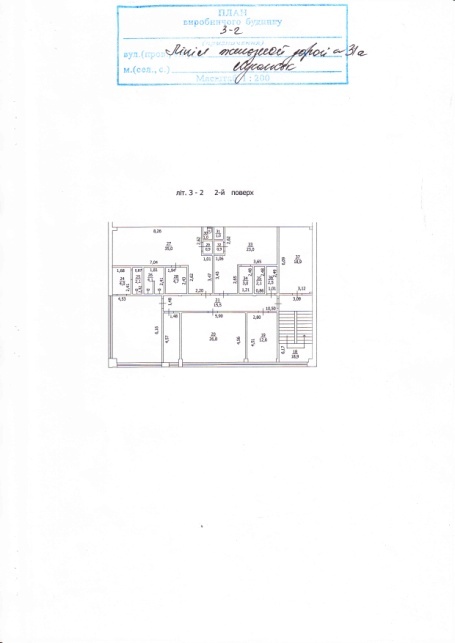 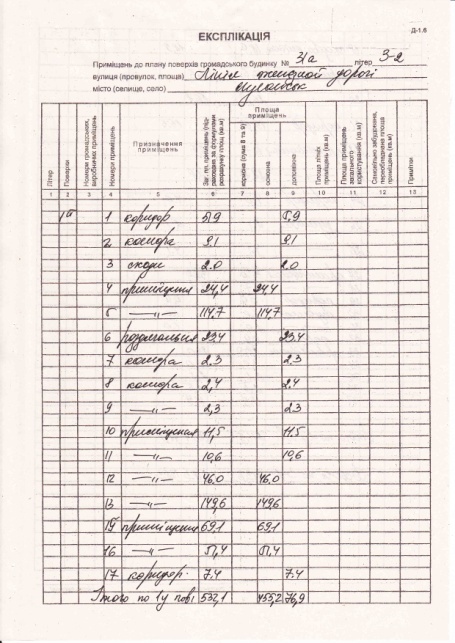 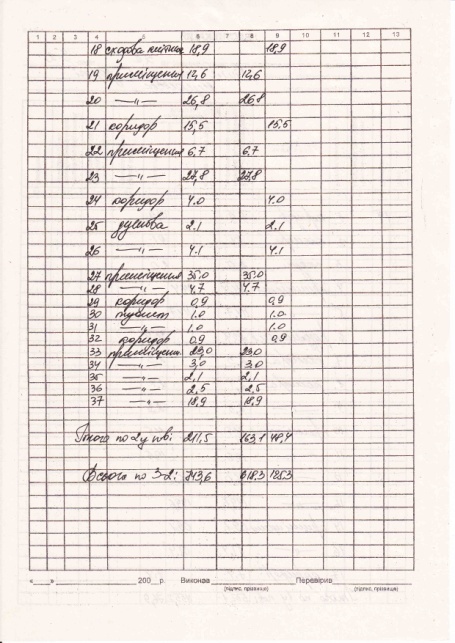 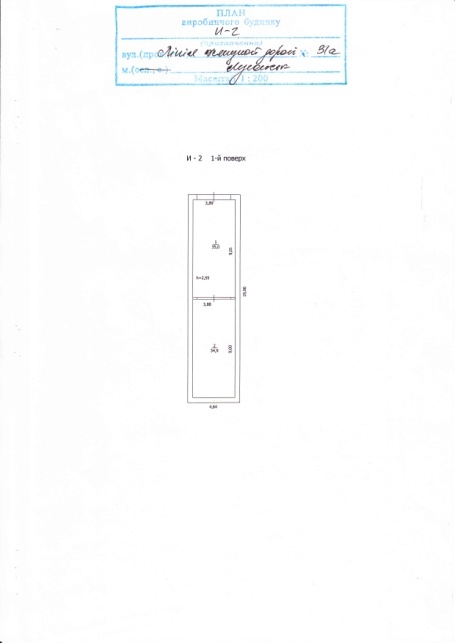 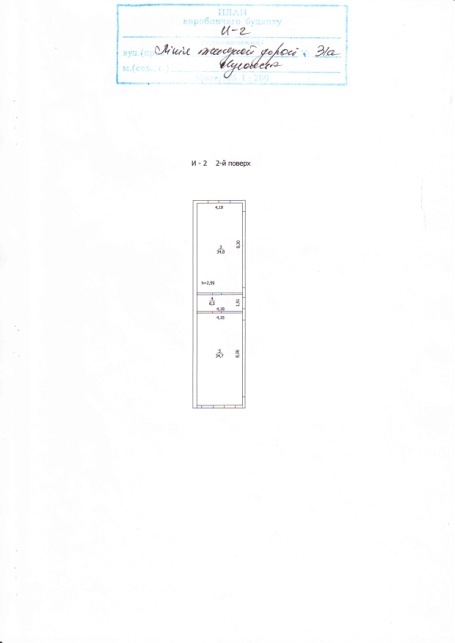 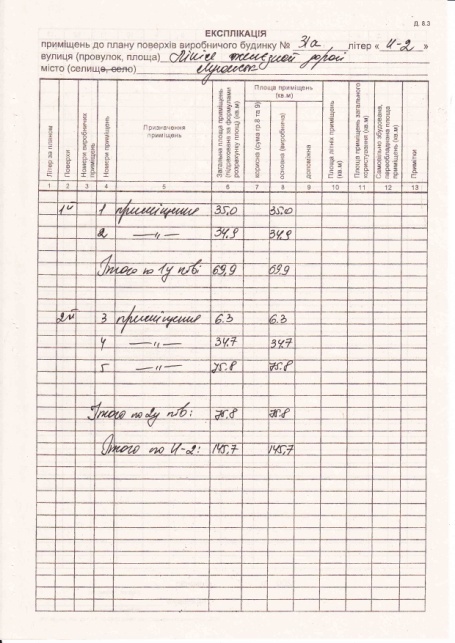 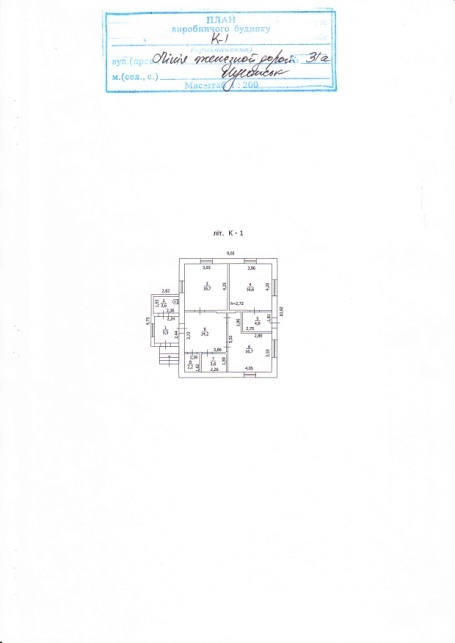 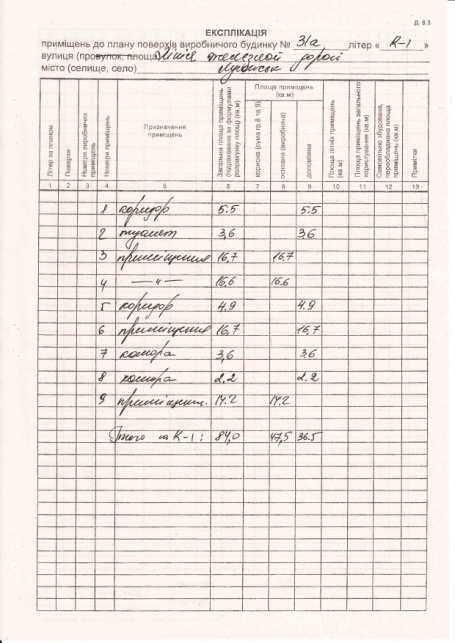 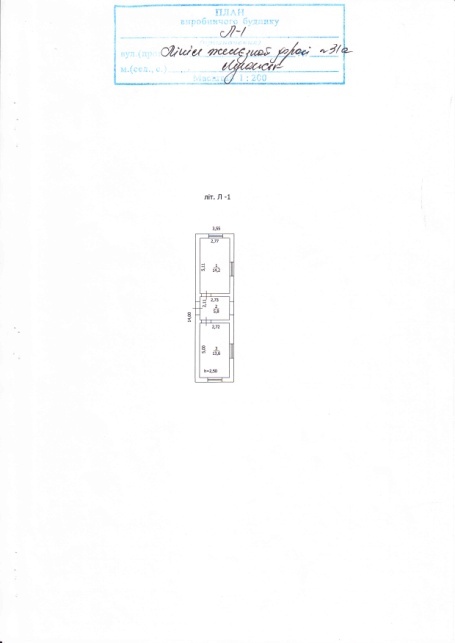 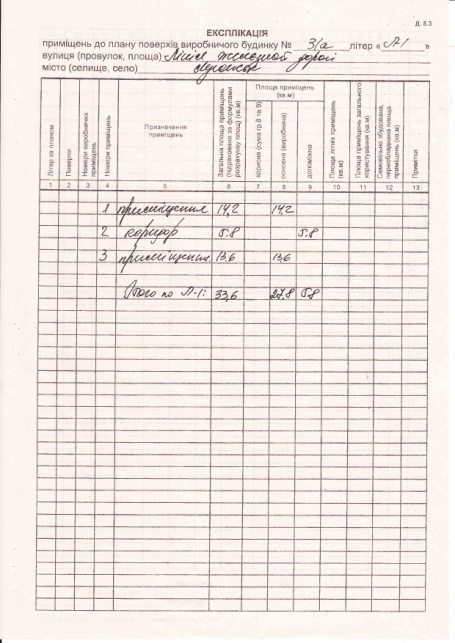 № п/пНайменування КодОпис1Благоустрій території утиль-ділянка об'єднання 3472 кв.м Код: 17794152Асфальтно-бетонне замощення території загальною площею 4152м2.2Дорога з західної сторони зд. 130, 132 900 кв.м. (193056) Код:1467900Асфальтно-бетонна під'їзна дорога загальною площею 900м2.3Будівля автовесовой з навісом цегла 33,6кв.м (літ Л-1) Код:148033,6Фундамент - ленточний бетонний, стіни – керамічний кирпич, металевий профіль,  перекриття – металеві конструкції, крівля – металевий профіль, вікна, двері - дерево, метал, інженерні мережі – електрозабезпечення. 4Будівля вир-е бетон панелі 741,4 кв.м (літ 3-2) Код: 1581743,6Фундамент - бетонний, стіни – стінові панелі,  перекриття – ж/б плити, крівля – рулонна, вікна, двері - дерево, метал, інженерні мережі – електрозабезпечення. 5Будівля вир-е цегла 605,9 кв.м (літ Ж-1) Код: 1476609,7Фундамент -бетонний, стіни – стінові панелі, (часткова демонтована),  перекриття – ж/б плити (частково демонтовані), крівля – рулонна, вікна, двері - демонтовані. 6Будівля складу цегла 145,7 кв.м (літ І-2) Код: 1478145,7Фундамент - ленточний бетонний, стіни – керамічний кирпич,  перекриття – ж/б плити, крівля – рулонна, вікна, двері - дерево, метал, інженерні мережі – електрозабезпечення. 7Будівля складу з вх. ганком мергель 84 кв.м (літ К-1) Код:147984Фундамент – штучний камінь, стіни –природній камінь,  перекриття – дерев’яні балки, крівля – АВЛ, вікна, двері - дерево. 8Огородження периметра 320м (№192967) Код: 1456-Огорожа території з металевих стойок і металевого профільного листа протяжністю 320 пог.м. висота 1,8м.9Естакада (літ А) Код: 1588-Споруда  виконана з ж/б фундаментних блоків загальною площею 1420м2.ВСЬГО:ВСЬГО:ВСЬГО: